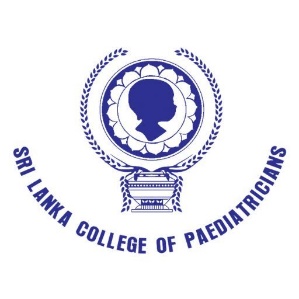 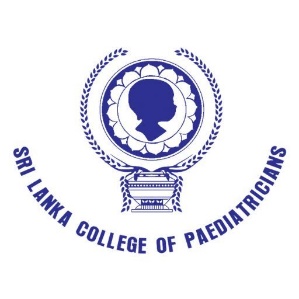 (This should be available in all 3 languages)I am (state name of principal investigator), attached to the (state institute). My current designation is (state the designation). I would like to invite you to take part in the research study titled (state the title of the project here) conducted by (state the name of the investigator/s) at (state the site of the study here).Purpose of the studyThe purpose of this research is (state the expected purpose of the research here).Voluntary participationYour participation in this study is voluntary. You are free to not participate at all or to withdraw from the study at any time despite consenting to take part earlier. There will be no loss of medical care or any other available treatment for your illness or condition to which you are otherwise entitled. If you decide not to participate or withdraw from the study you may do so at any time.Duration, procedures of the study and participant’s responsibilitiesThe procedure/s to be carried out is/are (state the procedure/s of the research and how the participant has to take part in the study). You will need to undergo the following visits and procedures (state the expected duration of participation, including the number and duration of visits to the research site and what happens at each visit).Potential benefitsParticipation in this study may benefit you/others by (state all the actual and potential benefits).Risks, hazards and discomforts(Any potential or actual risks, hazards and discomforts should be clearly defined)ReimbursementsYou would be paid a sum of Rs. (state any payment to the participant indicating the amount, when it would be paid and any conditions attached to it).ConfidentialityConfidentiality of all records is guaranteed and no information by which you can be identified will be released or published. These data will never be used in such a way that you could be identified in any way in any public presentation or publication without your express permission.Termination of study participationYou may withdraw your consent to participate in this study at any time, with no penalty or effect on medical care or loss of benefits. Please notify the investigator as soon as you decide to withdraw your consent.ClarificationIf you have questions about any of the tests / procedures or information please feel free to ask any of the persons listed below.(State a list of persons with contact details from whom the participant can ask questions and clarify any doubts and their contact details).To be completed by the parent/guardian of the participantHave you read the information sheet? (Please keep a copy for yourself)Have you had an opportunity to discuss this study and ask any questions?Have you had satisfactory answers to all your questions?Have you received enough information about the study?Who explained the study to you?Do you understand that you are free to withdraw from the study at any time, without having to give a reason and without affecting your future medical care?Sections of your medical notes, including those held by the investigators relating to your participation in this study may be examined by other research assistants. All personal details will be treated as STRICTLY CONFIDENTIAL. Do you give your permission for these individuals to have access to your records?Have you had sufficient time to come to your decision?Do you agree to take part in this study?Participant’s signature       Date  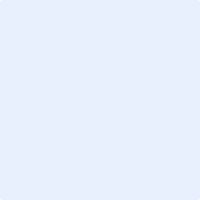 Name (BLOCK CAPITALS)	To be completed by the investigatorI have explained the study to the above volunteer and he/ she has indicated her willingness to take part.Signature of investigator       Date  Name (BLOCK CAPITALS)	-------------------    -------------------